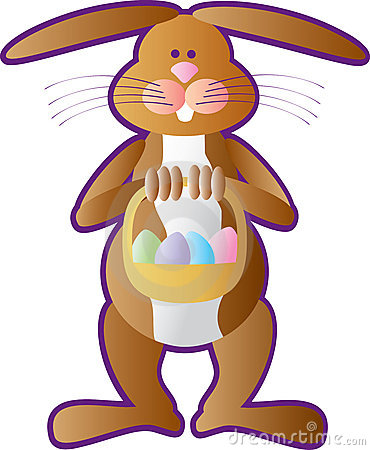 Paashaas, paashaas, pim, pam, pom.Een mand met eieren al op zijn rug.Paashaas ,paashaas, keer je eens omPim, pam, pom en weer terug.